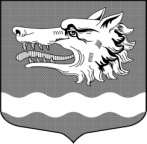 Администрация муниципального образования Раздольевское сельское поселение муниципального образования Приозерский муниципальный район Ленинградской области                                          П О С Т А Н О В Л Е Н И Е                  22 июня 2022 года                                                                                   № 149В целях приведения принятого нормативного правового акта в соответствие с действующим законодательством, в соответствии с Протестом Приозерской городской прокуратуры, администрация муниципального образования Раздольевское сельское поселение муниципального образования Приозерский муниципальный район Ленинградской области ПОСТАНОВЛЯЕТ:1. Внести изменения и дополнения в постановление администрации МО Раздольевское сельское поселение от 18.06.2013  62 «Об утверждении Порядка размещения сведений о своих расходах, а также о расходах своих супруги (супруга) и несовершеннолетних детей муниципальных служащих администрации муниципального образования Раздольевское сельское поселение в информационно-телекоммуникационной сети Интернет на официальном сайте администрации муниципального образования Раздольевское сельское поселение и представления этих сведений общероссийским средствам массовой информации».Изложить в новой редакции п.1, п. 2 «Порядка размещения сведений о своих расходах, а также о расходах своих супруги (супруга) и несовершеннолетних детей муниципальных служащих администрации муниципального образования Раздольевское сельское поселение муниципального образования Приозерский муниципальный район Ленинградской области в информационно-телекоммуникационной сети Интернет на официальном сайте администрации муниципального образования Раздольевское сельское поселение и предоставления этих сведений общероссийским средствам массовой информации для опубликования» (приложение № 1).2. Постановление от 22.03.2021 № 77 «О внесении изменений и дополнений в постановление от 18.06.2013 года № 62 «Об утверждении Порядка размещения сведений о своих расходах, а также о расходах своих супруги (супруга) и несовершеннолетних детей муниципальных служащих администрации МО Раздольевское сельское поселение в информационно- телекоммуникационной сети Интернет на официальном сайте администрации МО Раздольевское сельское поселение и представления этих сведений общероссийским средствам массовой информации» считать утратившим силу.3. Опубликовать данное постановление в средствах массовой информации и в информационно-телекоммуникационной сети Интернет на официальном сайте администрации муниципального образования Раздольевское сельское поселение.4. Постановление вступает в силу на следующий день после его официального опубликования.Глава администрации                                                                     В.В. Зайцева С приложением можно ознакомиться на сайте раздольевское.рфО внесении изменений и дополнений в постановление администрации МО Раздольевское сельское поселение от 18.06.2013 № 62 «Об утверждении Порядка размещения сведений о своих расходах, а также о расходах своих супруги (супруга) и несовершеннолетних детей муниципальных служащих администрации муниципального образования Раздольевское сельское поселение в информационно-телекоммуникационной сети Интернет на официальном сайте администрации муниципального образования Раздольевское сельское поселение и представления этих сведений общероссийским средствам массовой информации»